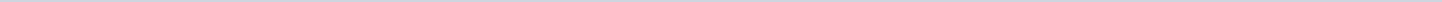 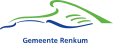 Gemeente RenkumAangemaakt op:Gemeente Renkum28-03-2024 16:10Moties en Amendementen10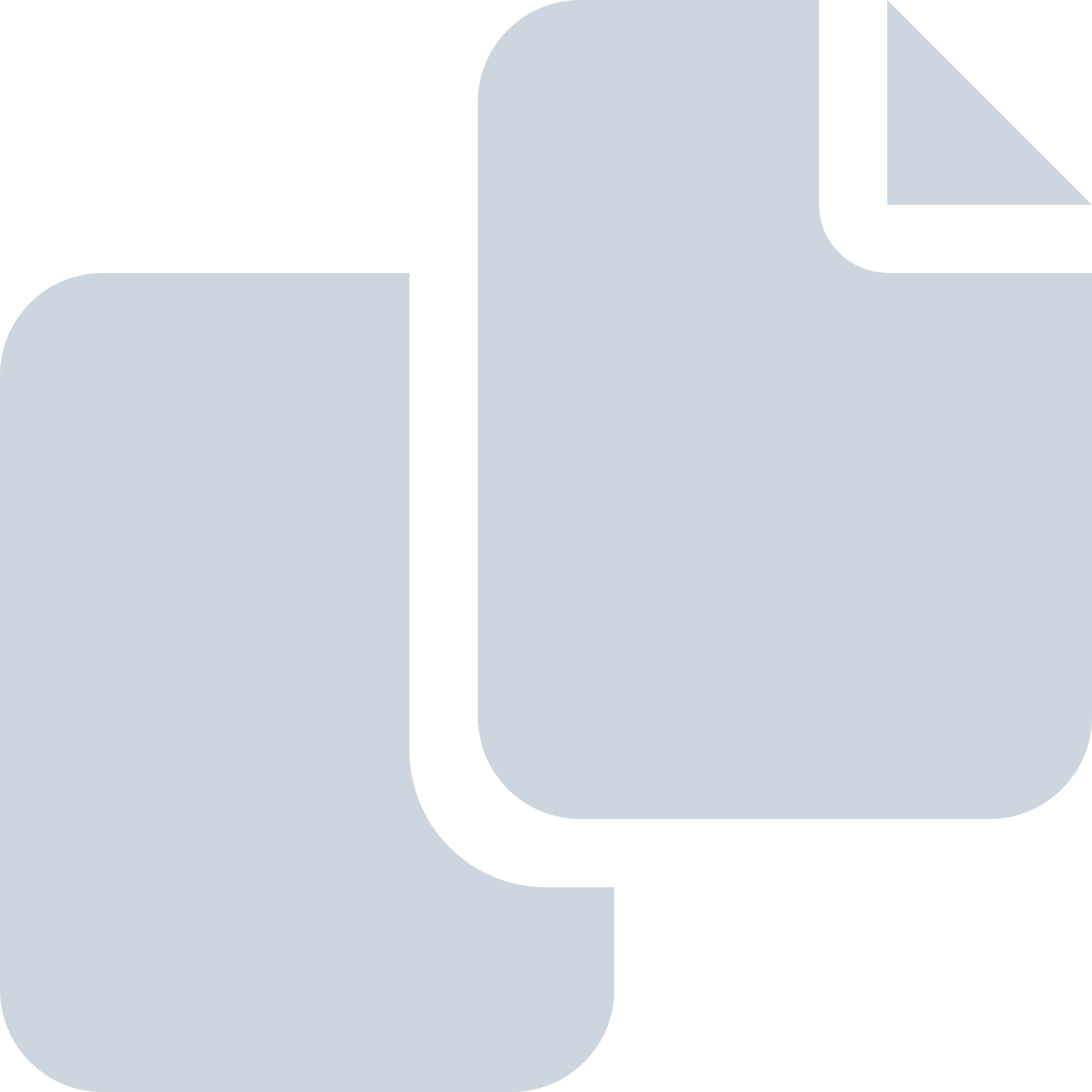 Periode: februari 2018#Naam van documentPub. datumInfo1.Agendapunt 12g motie vreemd PRD mbt elektronische informatieborden-niet in stemming gebracht28-02-2018PDF,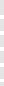 353,45 KB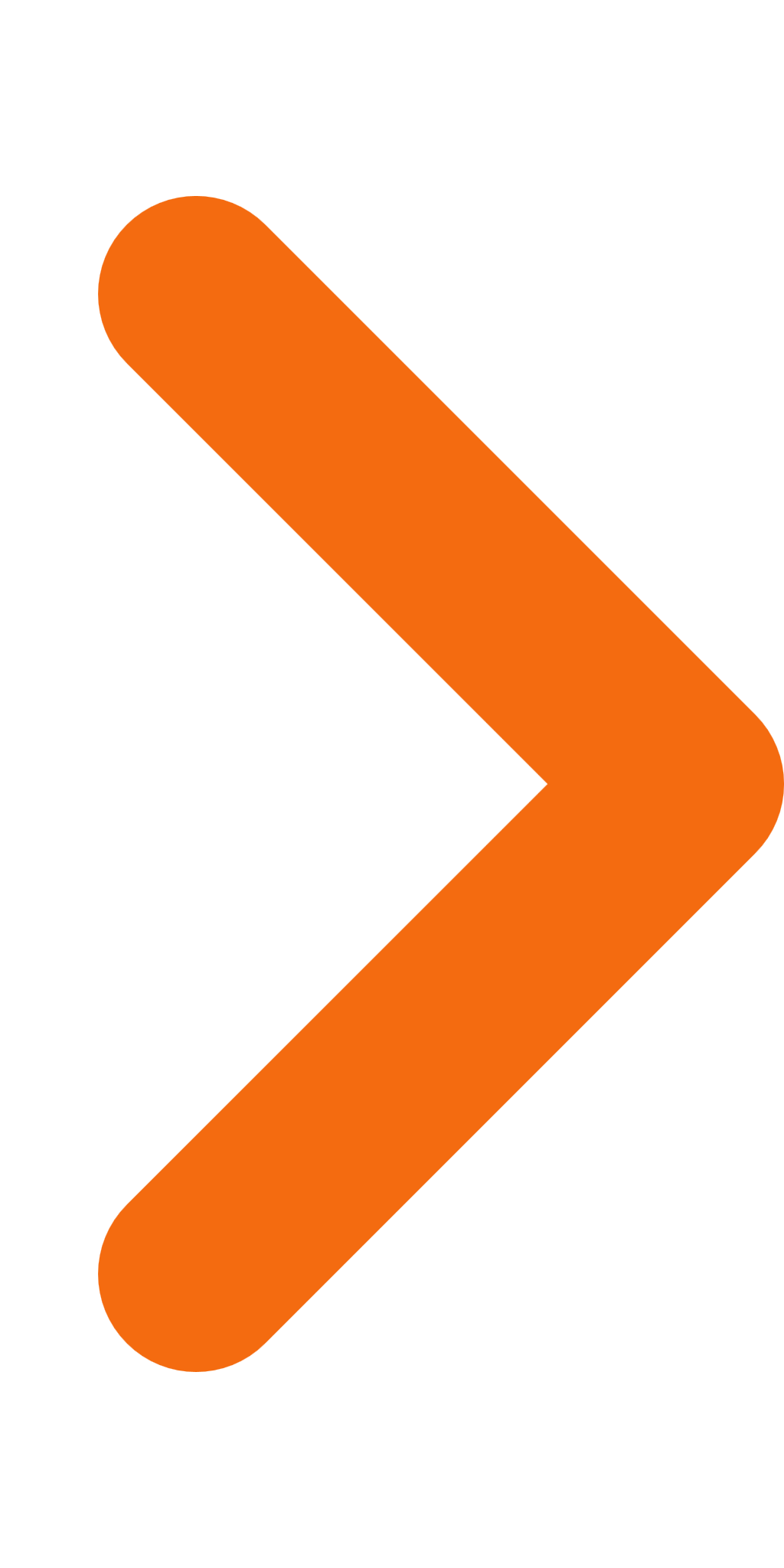 2.Agendapunt 12f motie vreemd PRD mbt bouwplan terrein Moviera Oosterbeek-ingetrokken28-02-2018PDF,325,82 KB3.Agendapunt 12e motie vreemd PRD mbt behoud openbaar groen 3B4 Zuid-verworpen28-02-2018PDF,1,01 MB4.Agendapunt 12d motie vreemd PRD PvdA mbt behoud kerkgebouwen-verworpen28-02-2018PDF,897,53 KB5.Agendapunt 12c motie vreemd D66 VVD mbt martiale objecten-verworpen28-02-2018PDF,677,71 KB6.Agendapunt 12b motie vreemd PvdA PRD GL D66 mbt nieuwbouw school Renkum-Heelsum-aangenomen28-02-2018PDF,295,41 KB7.Agendapunt 12a motie vreemd GB D66 PvdA VVD GL PRD CDA RZS mbt sportpark Wilhelmina-aangenomen28-02-2018PDF,718,37 KB8.Agendapunt 10 Amendement GL CDA RZS D66 inzake penning van verdiensten28-02-2018PDF,361,63 KB9.Agendapunt 8 Amendement D66 PRD mbt Verordening Adviesraad gemeente Renkum28-02-2018PDF,58,70 KB10.Agendapunt 8 Amendement CDA VVD RZS PvdA GB inzake Verordening Adviesraad gemeente Renkum28-02-2018PDF,124,43 KB